PLEASE WEAR 
A MASK INDOORSPlease wear a mask indoors – in all 
public places – even if you’re 
fully vaccinated.THANK YOU!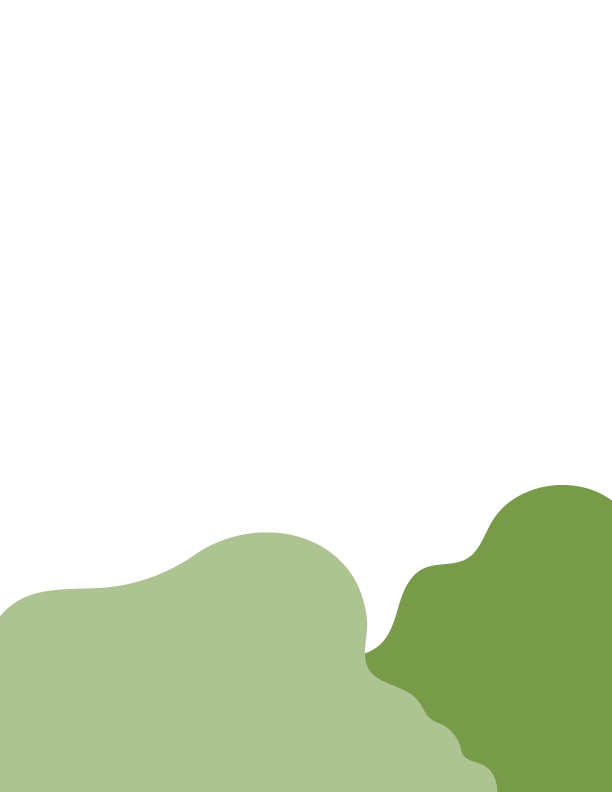 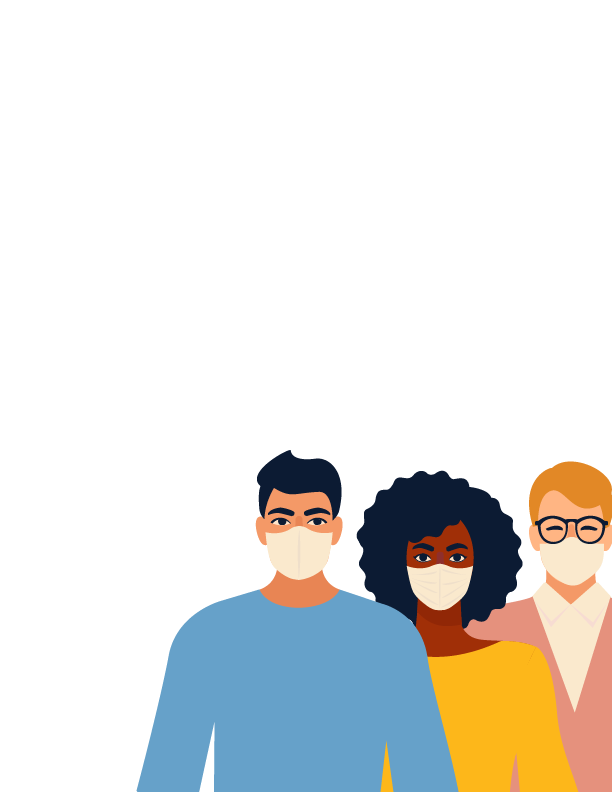 